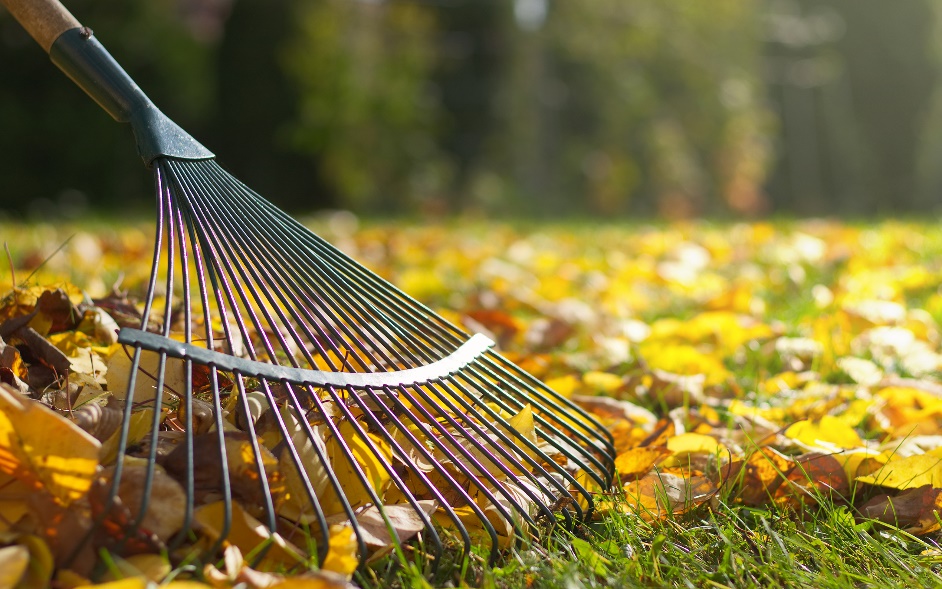 Holly Village Resident Fall CleanupIt's time for fall cleaning. We wish to inform the community we will be providing dumpster(s) for our residents to use for approximately 8 days. The dumpster(s) will be located on Adams Drive near the mail pavilion and are for the removal of any debris from yard cleaning/fall cleaning. Loose leaves etc. need to be bagged before throwing them away. You may also use the dumpsters to remove small unwanted household items/clutter. Loose items must be bagged. The dumpsters are for residents only.Please note there are many restricted items that cannot be put in these dumpsters as per the policies of the vendor, C&H Disposal and landfill and government laws for waste removal. Violators will be reported, fined etc.Please note if the dumpsters are full, do not put anything in them or leave anything on the ground around them. You will need to wait for dumpsters to be emptied. The dumpsters cannot overflow and trash must be level. If full, do not add to it. Wait for another empty dumpster to arrive.Please check availability prior to bringing your trash for disposal. Appliances (fridge, oven, washer/dryer etc.) can be put in if bottom space is available and stacked neatlyRESTRICTED ITEMS The following items are not allowed;No TiresNo Asbestos, No hazardous and/or flammable items No paint/paint thinner, No oil, grease, or oily rags. No coolants (anti-freeze etc.) No Batteries, No Fluorescent tubes/bulbs No Medical waste, No pesticides/herbicidesThe dumpster(s) will be at Adams Drive on Monday, November 27th. The approximate last day for the dumpsters is Tuesday, December 5th. They will be available approximately 7 to 8 days. Please check dumpster availability prior to bringing your trash to make sure they are not full and still onsite. If you have any questions, please contact the office.hollyvillagengk@gmail.com - www.hollyvillagenj.com       Holly Village - 856-825-3083